Mẫu số 1.2-A/TDBLDANH MỤC HỒ SƠ(đính kèm Giấy đề nghị vay vốn)PHẦN XÁC NHẬN TIẾP NHẬN HÒ SƠ CỦA NGÂN HÀNG- Thời điểm nhận hồ sơ:	h	phút, ngày	/	/20	- Địa điểm nhận hồ sơ:	- Bên nhận hồ sơ: Phòng Khách hàng cá nhân.  Đại diện: Ông/Bà	 - Chức vụ:	- Nội dung xác nhận: Bên nhận hồ sơ đã nhận đầy đủ các tài liệu theo danh mục hồ sơ trên đây và thực hiện đối chiếu bản sao y/ photo/công chứng với bản gốc của Khách hàng (đối với những giấy tờ không yêu cầu bản gốc).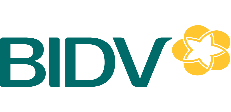 GIẤY ĐỀ NGHỊ VAY VỐN(áp dụng đối với khách hàng vay tiêu dùng có tài sản bảo đảm)GIẤY ĐỀ NGHỊ VAY VỐN(áp dụng đối với khách hàng vay tiêu dùng có tài sản bảo đảm)GIẤY ĐỀ NGHỊ VAY VỐN(áp dụng đối với khách hàng vay tiêu dùng có tài sản bảo đảm)GIẤY ĐỀ NGHỊ VAY VỐN(áp dụng đối với khách hàng vay tiêu dùng có tài sản bảo đảm)GIẤY ĐỀ NGHỊ VAY VỐN(áp dụng đối với khách hàng vay tiêu dùng có tài sản bảo đảm)GIẤY ĐỀ NGHỊ VAY VỐN(áp dụng đối với khách hàng vay tiêu dùng có tài sản bảo đảm)GIẤY ĐỀ NGHỊ VAY VỐN(áp dụng đối với khách hàng vay tiêu dùng có tài sản bảo đảm)GIẤY ĐỀ NGHỊ VAY VỐN(áp dụng đối với khách hàng vay tiêu dùng có tài sản bảo đảm)GIẤY ĐỀ NGHỊ VAY VỐN(áp dụng đối với khách hàng vay tiêu dùng có tài sản bảo đảm)GIẤY ĐỀ NGHỊ VAY VỐN(áp dụng đối với khách hàng vay tiêu dùng có tài sản bảo đảm)GIẤY ĐỀ NGHỊ VAY VỐN(áp dụng đối với khách hàng vay tiêu dùng có tài sản bảo đảm)Phần dành cho Ngân hàngPhần dành cho Ngân hàngPhần dành cho Ngân hàngPhần dành cho Ngân hàngPhần dành cho Ngân hàngPhần dành cho Ngân hàngGIẤY ĐỀ NGHỊ VAY VỐN(áp dụng đối với khách hàng vay tiêu dùng có tài sản bảo đảm)GIẤY ĐỀ NGHỊ VAY VỐN(áp dụng đối với khách hàng vay tiêu dùng có tài sản bảo đảm)GIẤY ĐỀ NGHỊ VAY VỐN(áp dụng đối với khách hàng vay tiêu dùng có tài sản bảo đảm)GIẤY ĐỀ NGHỊ VAY VỐN(áp dụng đối với khách hàng vay tiêu dùng có tài sản bảo đảm)GIẤY ĐỀ NGHỊ VAY VỐN(áp dụng đối với khách hàng vay tiêu dùng có tài sản bảo đảm)GIẤY ĐỀ NGHỊ VAY VỐN(áp dụng đối với khách hàng vay tiêu dùng có tài sản bảo đảm)GIẤY ĐỀ NGHỊ VAY VỐN(áp dụng đối với khách hàng vay tiêu dùng có tài sản bảo đảm)GIẤY ĐỀ NGHỊ VAY VỐN(áp dụng đối với khách hàng vay tiêu dùng có tài sản bảo đảm)GIẤY ĐỀ NGHỊ VAY VỐN(áp dụng đối với khách hàng vay tiêu dùng có tài sản bảo đảm)GIẤY ĐỀ NGHỊ VAY VỐN(áp dụng đối với khách hàng vay tiêu dùng có tài sản bảo đảm)GIẤY ĐỀ NGHỊ VAY VỐN(áp dụng đối với khách hàng vay tiêu dùng có tài sản bảo đảm)Mã số khách hàng (CIF):Mã số khách hàng (CIF):Mã số khách hàng (CIF):Mã số khách hàng (CIF):Mã số khách hàng (CIF):Mã số khách hàng (CIF):Kính gửi: Ngân hàng TMCP Đầu tư và Phát triển Việt Nam - Chi nhánh….. 	(Ngân hàng)Kính gửi: Ngân hàng TMCP Đầu tư và Phát triển Việt Nam - Chi nhánh….. 	(Ngân hàng)Kính gửi: Ngân hàng TMCP Đầu tư và Phát triển Việt Nam - Chi nhánh….. 	(Ngân hàng)Kính gửi: Ngân hàng TMCP Đầu tư và Phát triển Việt Nam - Chi nhánh….. 	(Ngân hàng)Kính gửi: Ngân hàng TMCP Đầu tư và Phát triển Việt Nam - Chi nhánh….. 	(Ngân hàng)Kính gửi: Ngân hàng TMCP Đầu tư và Phát triển Việt Nam - Chi nhánh….. 	(Ngân hàng)Kính gửi: Ngân hàng TMCP Đầu tư và Phát triển Việt Nam - Chi nhánh….. 	(Ngân hàng)Kính gửi: Ngân hàng TMCP Đầu tư và Phát triển Việt Nam - Chi nhánh….. 	(Ngân hàng)Kính gửi: Ngân hàng TMCP Đầu tư và Phát triển Việt Nam - Chi nhánh….. 	(Ngân hàng)Kính gửi: Ngân hàng TMCP Đầu tư và Phát triển Việt Nam - Chi nhánh….. 	(Ngân hàng)Kính gửi: Ngân hàng TMCP Đầu tư và Phát triển Việt Nam - Chi nhánh….. 	(Ngân hàng)Kính gửi: Ngân hàng TMCP Đầu tư và Phát triển Việt Nam - Chi nhánh….. 	(Ngân hàng)Kính gửi: Ngân hàng TMCP Đầu tư và Phát triển Việt Nam - Chi nhánh….. 	(Ngân hàng)Kính gửi: Ngân hàng TMCP Đầu tư và Phát triển Việt Nam - Chi nhánh….. 	(Ngân hàng)Kính gửi: Ngân hàng TMCP Đầu tư và Phát triển Việt Nam - Chi nhánh….. 	(Ngân hàng)Kính gửi: Ngân hàng TMCP Đầu tư và Phát triển Việt Nam - Chi nhánh….. 	(Ngân hàng)Kính gửi: Ngân hàng TMCP Đầu tư và Phát triển Việt Nam - Chi nhánh….. 	(Ngân hàng)Sản phẩm vay:	☐Vay mua nhà/đất	☐Vay mua ô tô	☐Vay du học	☐Chứng minh tài chính	☐Tiêu dùng khác:Sản phẩm vay:	☐Vay mua nhà/đất	☐Vay mua ô tô	☐Vay du học	☐Chứng minh tài chính	☐Tiêu dùng khác:Sản phẩm vay:	☐Vay mua nhà/đất	☐Vay mua ô tô	☐Vay du học	☐Chứng minh tài chính	☐Tiêu dùng khác:Sản phẩm vay:	☐Vay mua nhà/đất	☐Vay mua ô tô	☐Vay du học	☐Chứng minh tài chính	☐Tiêu dùng khác:Sản phẩm vay:	☐Vay mua nhà/đất	☐Vay mua ô tô	☐Vay du học	☐Chứng minh tài chính	☐Tiêu dùng khác:Sản phẩm vay:	☐Vay mua nhà/đất	☐Vay mua ô tô	☐Vay du học	☐Chứng minh tài chính	☐Tiêu dùng khác:Sản phẩm vay:	☐Vay mua nhà/đất	☐Vay mua ô tô	☐Vay du học	☐Chứng minh tài chính	☐Tiêu dùng khác:Sản phẩm vay:	☐Vay mua nhà/đất	☐Vay mua ô tô	☐Vay du học	☐Chứng minh tài chính	☐Tiêu dùng khác:Sản phẩm vay:	☐Vay mua nhà/đất	☐Vay mua ô tô	☐Vay du học	☐Chứng minh tài chính	☐Tiêu dùng khác:Sản phẩm vay:	☐Vay mua nhà/đất	☐Vay mua ô tô	☐Vay du học	☐Chứng minh tài chính	☐Tiêu dùng khác:Sản phẩm vay:	☐Vay mua nhà/đất	☐Vay mua ô tô	☐Vay du học	☐Chứng minh tài chính	☐Tiêu dùng khác:Sản phẩm vay:	☐Vay mua nhà/đất	☐Vay mua ô tô	☐Vay du học	☐Chứng minh tài chính	☐Tiêu dùng khác:Sản phẩm vay:	☐Vay mua nhà/đất	☐Vay mua ô tô	☐Vay du học	☐Chứng minh tài chính	☐Tiêu dùng khác:Sản phẩm vay:	☐Vay mua nhà/đất	☐Vay mua ô tô	☐Vay du học	☐Chứng minh tài chính	☐Tiêu dùng khác:Sản phẩm vay:	☐Vay mua nhà/đất	☐Vay mua ô tô	☐Vay du học	☐Chứng minh tài chính	☐Tiêu dùng khác:Sản phẩm vay:	☐Vay mua nhà/đất	☐Vay mua ô tô	☐Vay du học	☐Chứng minh tài chính	☐Tiêu dùng khác:Sản phẩm vay:	☐Vay mua nhà/đất	☐Vay mua ô tô	☐Vay du học	☐Chứng minh tài chính	☐Tiêu dùng khác:Sản phẩm vay:	☐Vay mua nhà/đất	☐Vay mua ô tô	☐Vay du học	☐Chứng minh tài chính	☐Tiêu dùng khác:Sản phẩm vay:	☐Vay mua nhà/đất	☐Vay mua ô tô	☐Vay du học	☐Chứng minh tài chính	☐Tiêu dùng khác:Sản phẩm vay:	☐Vay mua nhà/đất	☐Vay mua ô tô	☐Vay du học	☐Chứng minh tài chính	☐Tiêu dùng khác:Sản phẩm vay:	☐Vay mua nhà/đất	☐Vay mua ô tô	☐Vay du học	☐Chứng minh tài chính	☐Tiêu dùng khác:Thông tin người vay vốnThông tin người vay vốnThông tin người vay vốnThông tin người vay vốnThông tin người vay vốnThông tin người vay vốnThông tin người vay vốnThông tin người vay vốnThông tin người vay vốnThông tin người vay vốnThông tin người vay vốnThông tin người vay vốnThông tin người vay vốnThông tin người vay vốnThông tin người vay vốnThông tin người vay vốnThông tin người vay vốnThông tin người vay vốnThông tin người vay vốnThông tin người vay vốnThông tin người vay vốnQuan hệ tín dụng với BIDV:Quan hệ tín dụng với BIDV:Quan hệ tín dụng với BIDV:Quan hệ tín dụng với BIDV:Quan hệ tín dụng với BIDV:Quan hệ tín dụng với BIDV:Quan hệ tín dụng với BIDV:Bên vay☐Đã vay vốn tại BIDV☐Chưa vay vốn tại BIDVBên vay☐Đã vay vốn tại BIDV☐Chưa vay vốn tại BIDVBên vay☐Đã vay vốn tại BIDV☐Chưa vay vốn tại BIDVBên vay☐Đã vay vốn tại BIDV☐Chưa vay vốn tại BIDVBên vay☐Đã vay vốn tại BIDV☐Chưa vay vốn tại BIDVBên vay☐Đã vay vốn tại BIDV☐Chưa vay vốn tại BIDVBên vay☐Đã vay vốn tại BIDV☐Chưa vay vốn tại BIDVBên vay☐Đã vay vốn tại BIDV☐Chưa vay vốn tại BIDVVợ (Chồng) Bên vay☐Đã vay vốn tại BIDV	☐Chưa vay vốn tại BIDVVợ (Chồng) Bên vay☐Đã vay vốn tại BIDV	☐Chưa vay vốn tại BIDVVợ (Chồng) Bên vay☐Đã vay vốn tại BIDV	☐Chưa vay vốn tại BIDVVợ (Chồng) Bên vay☐Đã vay vốn tại BIDV	☐Chưa vay vốn tại BIDVVợ (Chồng) Bên vay☐Đã vay vốn tại BIDV	☐Chưa vay vốn tại BIDVVợ (Chồng) Bên vay☐Đã vay vốn tại BIDV	☐Chưa vay vốn tại BIDV Thông tin cá nhân Thông tin cá nhân Thông tin cá nhân Thông tin cá nhân Thông tin cá nhân Thông tin cá nhân Thông tin cá nhân Thông tin cá nhân Thông tin cá nhân Thông tin cá nhân Thông tin cá nhân Thông tin cá nhân Thông tin cá nhân Thông tin cá nhân Thông tin cá nhân Thông tin cá nhân Thông tin cá nhân Thông tin cá nhân Thông tin cá nhân Thông tin cá nhân Thông tin cá nhânHọ và tên:Họ và tên:Họ và tên:Họ và tên:Họ và tên:Họ và tên:Họ và tên:Ngày sinh:Ngày sinh:Ngày sinh:Ngày sinh:Ngày sinh:Ngày sinh:Ngày sinh:Giới tính:Giới tính:Giới tính:Giới tính:Giới tính:Giới tính:Giới tính:	☐Nam	☐Nữ	☐Nam	☐Nữ	☐Nam	☐Nữ	☐Nam	☐Nữ	☐Nam	☐Nữ	☐Nam	☐Nữ	☐Nam	☐Nữ	☐Nam	☐NữSố CMND/Hộ chiếu:Số CMND/Hộ chiếu:Số CMND/Hộ chiếu:Số CMND/Hộ chiếu:Số CMND/Hộ chiếu:Số CMND/Hộ chiếu:Số CMND/Hộ chiếu:Địa chỉ thường trú:(theo Hộ khẩu/KT3)Địa chỉ thường trú:(theo Hộ khẩu/KT3)Địa chỉ thường trú:(theo Hộ khẩu/KT3)Địa chỉ thường trú:(theo Hộ khẩu/KT3)Địa chỉ thường trú:(theo Hộ khẩu/KT3)Địa chỉ thường trú:(theo Hộ khẩu/KT3)Địa chỉ thường trú:(theo Hộ khẩu/KT3)Địa chỉ cư trú hiện tại:Địa chỉ cư trú hiện tại:Địa chỉ cư trú hiện tại:Địa chỉ cư trú hiện tại:Địa chỉ cư trú hiện tại:Địa chỉ cư trú hiện tại:Địa chỉ cư trú hiện tại:Điện thoại cố định:Điện thoại cố định:Điện thoại cố định:Điện thoại cố định:Điện thoại cố định:Điện thoại cố định:Điện thoại cố định:Điện thoại di động:Điện thoại di động:Điện thoại di động:Điện thoại di động:Điện thoại di động:Điện thoại di động:Điện thoại di động:Email:Email:Email:Email:Email:Email:Email: Thông tin nghề nghiệp Thông tin nghề nghiệp Thông tin nghề nghiệp Thông tin nghề nghiệp Thông tin nghề nghiệp Thông tin nghề nghiệp Thông tin nghề nghiệp Thông tin nghề nghiệp Thông tin nghề nghiệp Thông tin nghề nghiệp Thông tin nghề nghiệp Thông tin nghề nghiệp Thông tin nghề nghiệp Thông tin nghề nghiệp Thông tin nghề nghiệp Thông tin nghề nghiệp Thông tin nghề nghiệp Thông tin nghề nghiệp Thông tin nghề nghiệp Thông tin nghề nghiệp Thông tin nghề nghiệpTên cơ quan công tác:Tên cơ quan công tác:Tên cơ quan công tác:Tên cơ quan công tác:Tên cơ quan công tác:Tên cơ quan công tác:Tên cơ quan công tác:Địa chỉ:Địa chỉ:Địa chỉ:Địa chỉ:Địa chỉ:Địa chỉ:Địa chỉ:Điện thoại:Điện thoại:Điện thoại:Điện thoại:Điện thoại:Điện thoại:Điện thoại:Vị trí công tác:Vị trí công tác:Vị trí công tác:Vị trí công tác:Vị trí công tác:Vị trí công tác:Vị trí công tác: Thông tin về khả năng tài chính Thông tin về khả năng tài chính Thông tin về khả năng tài chính Thông tin về khả năng tài chính Thông tin về khả năng tài chính Thông tin về khả năng tài chính Thông tin về khả năng tài chính Thông tin về khả năng tài chính Thông tin về khả năng tài chính Thông tin về khả năng tài chính Thông tin về khả năng tài chính Thông tin về khả năng tài chính Thông tin về khả năng tài chính Thông tin về khả năng tài chính Thông tin về khả năng tài chính Thông tin về khả năng tài chính Thông tin về khả năng tài chính Thông tin về khả năng tài chính Thông tin về khả năng tài chính Thông tin về khả năng tài chính Thông tin về khả năng tài chínhThu nhập hàng thángThu nhập hàng thángThu nhập hàng thángLương:Lương:Lương:Lương:Thu nhập hàng thángThu nhập hàng thángThu nhập hàng thángKinh doanh:Kinh doanh:Kinh doanh:Kinh doanh:Thu nhập hàng thángThu nhập hàng thángThu nhập hàng thángCho thuê tài sản:Cho thuê tài sản:Cho thuê tài sản:Cho thuê tài sản:Thu nhập hàng thángThu nhập hàng thángThu nhập hàng thángKhác:Khác:Khác:Khác:Thu nhập hàng thángThu nhập hàng thángThu nhập hàng thángTổng cộng:Tổng cộng:Tổng cộng:Tổng cộng:Chi phí hàng thángChi phí hàng thángChi phí hàng thángSinh hoạt:Sinh hoạt:Sinh hoạt:Sinh hoạt:Chi phí hàng thángChi phí hàng thángChi phí hàng thángCác khoản trả góp:Các khoản trả góp:Các khoản trả góp:Các khoản trả góp:Chi phí hàng thángChi phí hàng thángChi phí hàng thángTổng cộng:Tổng cộng:Tổng cộng:Tổng cộng:Tài sản đang sở hữuTài sản đang sở hữuTài sản đang sở hữuBất động sản:Bất động sản:Bất động sản:Bất động sản:Tài sản đang sở hữuTài sản đang sở hữuTài sản đang sở hữuĐộng sản:Động sản:Động sản:Động sản:Tài sản đang sở hữuTài sản đang sở hữuTài sản đang sở hữuTiền gửi:Tiền gửi:Tiền gửi:Tiền gửi:Tài sản đang sở hữuTài sản đang sở hữuTài sản đang sở hữuTài sản khác:Tài sản khác:Tài sản khác:Tài sản khác:Tài sản đang sở hữuTài sản đang sở hữuTài sản đang sở hữuTổng cộng:Tổng cộng:Tổng cộng:Tổng cộng: Thông tin về người đồng trả nợ (ngoài vợ/chồng bên vay – nếu có) Thông tin về người đồng trả nợ (ngoài vợ/chồng bên vay – nếu có) Thông tin về người đồng trả nợ (ngoài vợ/chồng bên vay – nếu có) Thông tin về người đồng trả nợ (ngoài vợ/chồng bên vay – nếu có) Thông tin về người đồng trả nợ (ngoài vợ/chồng bên vay – nếu có) Thông tin về người đồng trả nợ (ngoài vợ/chồng bên vay – nếu có) Thông tin về người đồng trả nợ (ngoài vợ/chồng bên vay – nếu có) Thông tin về người đồng trả nợ (ngoài vợ/chồng bên vay – nếu có) Thông tin về người đồng trả nợ (ngoài vợ/chồng bên vay – nếu có) Thông tin về người đồng trả nợ (ngoài vợ/chồng bên vay – nếu có) Thông tin về người đồng trả nợ (ngoài vợ/chồng bên vay – nếu có) Thông tin về người đồng trả nợ (ngoài vợ/chồng bên vay – nếu có) Thông tin về người đồng trả nợ (ngoài vợ/chồng bên vay – nếu có) Thông tin về người đồng trả nợ (ngoài vợ/chồng bên vay – nếu có) Thông tin về người đồng trả nợ (ngoài vợ/chồng bên vay – nếu có) Thông tin về người đồng trả nợ (ngoài vợ/chồng bên vay – nếu có) Thông tin về người đồng trả nợ (ngoài vợ/chồng bên vay – nếu có) Thông tin về người đồng trả nợ (ngoài vợ/chồng bên vay – nếu có) Thông tin về người đồng trả nợ (ngoài vợ/chồng bên vay – nếu có) Thông tin về người đồng trả nợ (ngoài vợ/chồng bên vay – nếu có) Thông tin về người đồng trả nợ (ngoài vợ/chồng bên vay – nếu có) Thông tin về quan hệ tín dụng với ngân hàng Thông tin về quan hệ tín dụng với ngân hàng Thông tin về quan hệ tín dụng với ngân hàng Thông tin về quan hệ tín dụng với ngân hàng Thông tin về quan hệ tín dụng với ngân hàng Thông tin về quan hệ tín dụng với ngân hàng Thông tin về quan hệ tín dụng với ngân hàng Thông tin về quan hệ tín dụng với ngân hàng Thông tin về quan hệ tín dụng với ngân hàng Thông tin về quan hệ tín dụng với ngân hàng Thông tin về quan hệ tín dụng với ngân hàng Thông tin về quan hệ tín dụng với ngân hàng Thông tin về quan hệ tín dụng với ngân hàng Thông tin về quan hệ tín dụng với ngân hàng Thông tin về quan hệ tín dụng với ngân hàng Thông tin về quan hệ tín dụng với ngân hàng Thông tin về quan hệ tín dụng với ngân hàng Thông tin về quan hệ tín dụng với ngân hàng Thông tin về quan hệ tín dụng với ngân hàng Thông tin về quan hệ tín dụng với ngân hàng Thông tin về quan hệ tín dụng với ngân hàngTTBên vayBên vayBên vayVợ/chồng Bên vayHình thức vayHình thức vayHình thức vayHình thức vayHình thứcbảo đảmHình thứcbảo đảmNgân hàng/ Công ty tài chínhNgân hàng/ Công ty tài chínhSố tiền vay     (hạn mức)(triệu VNĐ)Số tiền vay     (hạn mức)(triệu VNĐ)Số tiền vay     (hạn mức)(triệu VNĐ)Số tiền vay     (hạn mức)(triệu VNĐ)Ngày đáo hạnNgày đáo hạnDư nợ   hiện tại(triệu VNĐ)Số tiền trả nợ hàng tháng (triệuVNĐ)TTBên vayBên vayBên vayVợ/chồng Bên vayHình thức vayHình thức vayHình thức vayHình thức vayTín chấpBằng tài sảnNgân hàng/ Công ty tài chínhNgân hàng/ Công ty tài chínhSố tiền vay     (hạn mức)(triệu VNĐ)Số tiền vay     (hạn mức)(triệu VNĐ)Số tiền vay     (hạn mức)(triệu VNĐ)Số tiền vay     (hạn mức)(triệu VNĐ)Ngày đáo hạnNgày đáo hạnDư nợ   hiện tại(triệu VNĐ)Số tiền trả nợ hàng tháng (triệuVNĐ)1☐☐☐☐☐☐2☐☐☐☐☐☐…Thông tin người tham chiếu (Thông tin về 1 cá nhân biết rõ về Bên vay nhưng không cùng địa chỉ cư trú & có điện thoại mà Ngân hàng có thể liên hệ khi cần)Thông tin người tham chiếu (Thông tin về 1 cá nhân biết rõ về Bên vay nhưng không cùng địa chỉ cư trú & có điện thoại mà Ngân hàng có thể liên hệ khi cần)Thông tin người tham chiếu (Thông tin về 1 cá nhân biết rõ về Bên vay nhưng không cùng địa chỉ cư trú & có điện thoại mà Ngân hàng có thể liên hệ khi cần)Thông tin người tham chiếu (Thông tin về 1 cá nhân biết rõ về Bên vay nhưng không cùng địa chỉ cư trú & có điện thoại mà Ngân hàng có thể liên hệ khi cần)Thông tin người tham chiếu (Thông tin về 1 cá nhân biết rõ về Bên vay nhưng không cùng địa chỉ cư trú & có điện thoại mà Ngân hàng có thể liên hệ khi cần)Thông tin người tham chiếu (Thông tin về 1 cá nhân biết rõ về Bên vay nhưng không cùng địa chỉ cư trú & có điện thoại mà Ngân hàng có thể liên hệ khi cần)Thông tin người tham chiếu (Thông tin về 1 cá nhân biết rõ về Bên vay nhưng không cùng địa chỉ cư trú & có điện thoại mà Ngân hàng có thể liên hệ khi cần)Thông tin người tham chiếu (Thông tin về 1 cá nhân biết rõ về Bên vay nhưng không cùng địa chỉ cư trú & có điện thoại mà Ngân hàng có thể liên hệ khi cần)Thông tin người tham chiếu (Thông tin về 1 cá nhân biết rõ về Bên vay nhưng không cùng địa chỉ cư trú & có điện thoại mà Ngân hàng có thể liên hệ khi cần)Thông tin người tham chiếu (Thông tin về 1 cá nhân biết rõ về Bên vay nhưng không cùng địa chỉ cư trú & có điện thoại mà Ngân hàng có thể liên hệ khi cần)Thông tin người tham chiếu (Thông tin về 1 cá nhân biết rõ về Bên vay nhưng không cùng địa chỉ cư trú & có điện thoại mà Ngân hàng có thể liên hệ khi cần)Thông tin người tham chiếu (Thông tin về 1 cá nhân biết rõ về Bên vay nhưng không cùng địa chỉ cư trú & có điện thoại mà Ngân hàng có thể liên hệ khi cần)Thông tin người tham chiếu (Thông tin về 1 cá nhân biết rõ về Bên vay nhưng không cùng địa chỉ cư trú & có điện thoại mà Ngân hàng có thể liên hệ khi cần)Thông tin người tham chiếu (Thông tin về 1 cá nhân biết rõ về Bên vay nhưng không cùng địa chỉ cư trú & có điện thoại mà Ngân hàng có thể liên hệ khi cần)Thông tin người tham chiếu (Thông tin về 1 cá nhân biết rõ về Bên vay nhưng không cùng địa chỉ cư trú & có điện thoại mà Ngân hàng có thể liên hệ khi cần)Thông tin người tham chiếu (Thông tin về 1 cá nhân biết rõ về Bên vay nhưng không cùng địa chỉ cư trú & có điện thoại mà Ngân hàng có thể liên hệ khi cần)Thông tin người tham chiếu (Thông tin về 1 cá nhân biết rõ về Bên vay nhưng không cùng địa chỉ cư trú & có điện thoại mà Ngân hàng có thể liên hệ khi cần)Thông tin người tham chiếu (Thông tin về 1 cá nhân biết rõ về Bên vay nhưng không cùng địa chỉ cư trú & có điện thoại mà Ngân hàng có thể liên hệ khi cần)Thông tin người tham chiếu (Thông tin về 1 cá nhân biết rõ về Bên vay nhưng không cùng địa chỉ cư trú & có điện thoại mà Ngân hàng có thể liên hệ khi cần)Thông tin người tham chiếu (Thông tin về 1 cá nhân biết rõ về Bên vay nhưng không cùng địa chỉ cư trú & có điện thoại mà Ngân hàng có thể liên hệ khi cần)Thông tin người tham chiếu (Thông tin về 1 cá nhân biết rõ về Bên vay nhưng không cùng địa chỉ cư trú & có điện thoại mà Ngân hàng có thể liên hệ khi cần)Họ và tên:Họ và tên:Họ và tên:Họ và tên:Họ và tên:Họ và tên:Họ và tên:Họ và tên:Quan hệ với Bên vay:Quan hệ với Bên vay:Quan hệ với Bên vay:Quan hệ với Bên vay:Quan hệ với Bên vay:Quan hệ với Bên vay:Quan hệ với Bên vay:Quan hệ với Bên vay:Quan hệ với Bên vay:Quan hệ với Bên vay:Giới tính: ☐Nam	☐NữGiới tính: ☐Nam	☐NữGiới tính: ☐Nam	☐NữĐịa chỉ liên lạc:Địa chỉ liên lạc:Địa chỉ liên lạc:Địa chỉ liên lạc:Địa chỉ liên lạc:Địa chỉ liên lạc:Địa chỉ liên lạc:Địa chỉ liên lạc:Địa chỉ liên lạc:Địa chỉ liên lạc:Địa chỉ liên lạc:Địa chỉ liên lạc:Địa chỉ liên lạc:Địa chỉ liên lạc:Địa chỉ liên lạc:Địa chỉ liên lạc:Địa chỉ liên lạc:Địa chỉ liên lạc:Điện thoại liên hệ:Điện thoại liên hệ:Điện thoại liên hệ:Thông tin khoản vay đề nghịThông tin khoản vay đề nghịThông tin khoản vay đề nghịThông tin khoản vay đề nghịThông tin khoản vay đề nghịThông tin khoản vay đề nghịThông tin khoản vay đề nghịThông tin khoản vay đề nghịThông tin khoản vay đề nghịThông tin khoản vay đề nghịThông tin khoản vay đề nghịThông tin khoản vay đề nghịThông tin khoản vay đề nghịThông tin khoản vay đề nghịThông tin khoản vay đề nghịThông tin khoản vay đề nghịThông tin khoản vay đề nghịThông tin khoản vay đề nghịThông tin khoản vay đề nghịThông tin khoản vay đề nghịThông tin khoản vay đề nghịMục đích vay:Mục đích vay:Mục đích vay:Mục đích vay:Mục đích vay:Mục đích vay:Mục đích vay:Mục đích vay:Mục đích vay:Mục đích vay:Mục đích vay:Mục đích vay:Mục đích vay:Mục đích vay:Mục đích vay:Mục đích vay:Mục đích vay:Mục đích vay:Mục đích vay:Mục đích vay:Mục đích vay:Phương thức vay:	☐Theo món	☐Theo hạn mức	☐Thấu chiPhương thức vay:	☐Theo món	☐Theo hạn mức	☐Thấu chiPhương thức vay:	☐Theo món	☐Theo hạn mức	☐Thấu chiPhương thức vay:	☐Theo món	☐Theo hạn mức	☐Thấu chiPhương thức vay:	☐Theo món	☐Theo hạn mức	☐Thấu chiPhương thức vay:	☐Theo món	☐Theo hạn mức	☐Thấu chiPhương thức vay:	☐Theo món	☐Theo hạn mức	☐Thấu chiPhương thức vay:	☐Theo món	☐Theo hạn mức	☐Thấu chiPhương thức vay:	☐Theo món	☐Theo hạn mức	☐Thấu chiPhương thức vay:	☐Theo món	☐Theo hạn mức	☐Thấu chiPhương thức vay:	☐Theo món	☐Theo hạn mức	☐Thấu chiPhương thức vay:	☐Theo món	☐Theo hạn mức	☐Thấu chiPhương thức vay:	☐Theo món	☐Theo hạn mức	☐Thấu chiPhương thức vay:	☐Theo món	☐Theo hạn mức	☐Thấu chiPhương thức vay:	☐Theo món	☐Theo hạn mức	☐Thấu chiPhương thức vay:	☐Theo món	☐Theo hạn mức	☐Thấu chiPhương thức vay:	☐Theo món	☐Theo hạn mức	☐Thấu chiPhương thức vay:	☐Theo món	☐Theo hạn mức	☐Thấu chiPhương thức vay:	☐Theo món	☐Theo hạn mức	☐Thấu chiPhương thức vay:	☐Theo món	☐Theo hạn mức	☐Thấu chiPhương thức vay:	☐Theo món	☐Theo hạn mức	☐Thấu chiSố tiền/Hạn mức vay:	VNĐ. Bằng chữ:Số tiền/Hạn mức vay:	VNĐ. Bằng chữ:Số tiền/Hạn mức vay:	VNĐ. Bằng chữ:Số tiền/Hạn mức vay:	VNĐ. Bằng chữ:Số tiền/Hạn mức vay:	VNĐ. Bằng chữ:Số tiền/Hạn mức vay:	VNĐ. Bằng chữ:Số tiền/Hạn mức vay:	VNĐ. Bằng chữ:Số tiền/Hạn mức vay:	VNĐ. Bằng chữ:Số tiền/Hạn mức vay:	VNĐ. Bằng chữ:Số tiền/Hạn mức vay:	VNĐ. Bằng chữ:Số tiền/Hạn mức vay:	VNĐ. Bằng chữ:Số tiền/Hạn mức vay:	VNĐ. Bằng chữ:Số tiền/Hạn mức vay:	VNĐ. Bằng chữ:Số tiền/Hạn mức vay:	VNĐ. Bằng chữ:Số tiền/Hạn mức vay:	VNĐ. Bằng chữ:Số tiền/Hạn mức vay:	VNĐ. Bằng chữ:Số tiền/Hạn mức vay:	VNĐ. Bằng chữ:Số tiền/Hạn mức vay:	VNĐ. Bằng chữ:Số tiền/Hạn mức vay:	VNĐ. Bằng chữ:Số tiền/Hạn mức vay:	VNĐ. Bằng chữ:Số tiền/Hạn mức vay:	VNĐ. Bằng chữ:Thời hạn vay/cấp hạn mức:Thời hạn vay/cấp hạn mức:Thời hạn vay/cấp hạn mức:Thời hạn vay/cấp hạn mức:Thời hạn vay/cấp hạn mức:Thời hạn vay/cấp hạn mức:Thời hạn vay/cấp hạn mức:Thời hạn vay/cấp hạn mức:Thời hạn vay/cấp hạn mức:Thời hạn vay/cấp hạn mức:Thời hạn vay/cấp hạn mức:Thời hạn vay/cấp hạn mức:Thời hạn vay/cấp hạn mức:Thời hạn vay/cấp hạn mức:Thời hạn vay/cấp hạn mức:Thời hạn vay/cấp hạn mức:Thời hạn vay/cấp hạn mức:Thời hạn vay/cấp hạn mức:Thời hạn vay/cấp hạn mức:Thời hạn vay/cấp hạn mức:Thời hạn vay/cấp hạn mức:Kế hoạch trả nợ:	+ Kỳ trả nợ gốc:	☐Hàng tháng	☐Hàng quý	☐Bán niên	☐Hàng năm	☐Khác:	+ Kỳ trả nợ lãi:	☐Hàng tháng	☐Hàng quý	+ Số tiền trả nợ gốc:	☐Trả đều	☐Trả góp	☐Trả linh hoạtKế hoạch trả nợ:	+ Kỳ trả nợ gốc:	☐Hàng tháng	☐Hàng quý	☐Bán niên	☐Hàng năm	☐Khác:	+ Kỳ trả nợ lãi:	☐Hàng tháng	☐Hàng quý	+ Số tiền trả nợ gốc:	☐Trả đều	☐Trả góp	☐Trả linh hoạtKế hoạch trả nợ:	+ Kỳ trả nợ gốc:	☐Hàng tháng	☐Hàng quý	☐Bán niên	☐Hàng năm	☐Khác:	+ Kỳ trả nợ lãi:	☐Hàng tháng	☐Hàng quý	+ Số tiền trả nợ gốc:	☐Trả đều	☐Trả góp	☐Trả linh hoạtKế hoạch trả nợ:	+ Kỳ trả nợ gốc:	☐Hàng tháng	☐Hàng quý	☐Bán niên	☐Hàng năm	☐Khác:	+ Kỳ trả nợ lãi:	☐Hàng tháng	☐Hàng quý	+ Số tiền trả nợ gốc:	☐Trả đều	☐Trả góp	☐Trả linh hoạtKế hoạch trả nợ:	+ Kỳ trả nợ gốc:	☐Hàng tháng	☐Hàng quý	☐Bán niên	☐Hàng năm	☐Khác:	+ Kỳ trả nợ lãi:	☐Hàng tháng	☐Hàng quý	+ Số tiền trả nợ gốc:	☐Trả đều	☐Trả góp	☐Trả linh hoạtKế hoạch trả nợ:	+ Kỳ trả nợ gốc:	☐Hàng tháng	☐Hàng quý	☐Bán niên	☐Hàng năm	☐Khác:	+ Kỳ trả nợ lãi:	☐Hàng tháng	☐Hàng quý	+ Số tiền trả nợ gốc:	☐Trả đều	☐Trả góp	☐Trả linh hoạtKế hoạch trả nợ:	+ Kỳ trả nợ gốc:	☐Hàng tháng	☐Hàng quý	☐Bán niên	☐Hàng năm	☐Khác:	+ Kỳ trả nợ lãi:	☐Hàng tháng	☐Hàng quý	+ Số tiền trả nợ gốc:	☐Trả đều	☐Trả góp	☐Trả linh hoạtKế hoạch trả nợ:	+ Kỳ trả nợ gốc:	☐Hàng tháng	☐Hàng quý	☐Bán niên	☐Hàng năm	☐Khác:	+ Kỳ trả nợ lãi:	☐Hàng tháng	☐Hàng quý	+ Số tiền trả nợ gốc:	☐Trả đều	☐Trả góp	☐Trả linh hoạtKế hoạch trả nợ:	+ Kỳ trả nợ gốc:	☐Hàng tháng	☐Hàng quý	☐Bán niên	☐Hàng năm	☐Khác:	+ Kỳ trả nợ lãi:	☐Hàng tháng	☐Hàng quý	+ Số tiền trả nợ gốc:	☐Trả đều	☐Trả góp	☐Trả linh hoạtKế hoạch trả nợ:	+ Kỳ trả nợ gốc:	☐Hàng tháng	☐Hàng quý	☐Bán niên	☐Hàng năm	☐Khác:	+ Kỳ trả nợ lãi:	☐Hàng tháng	☐Hàng quý	+ Số tiền trả nợ gốc:	☐Trả đều	☐Trả góp	☐Trả linh hoạtKế hoạch trả nợ:	+ Kỳ trả nợ gốc:	☐Hàng tháng	☐Hàng quý	☐Bán niên	☐Hàng năm	☐Khác:	+ Kỳ trả nợ lãi:	☐Hàng tháng	☐Hàng quý	+ Số tiền trả nợ gốc:	☐Trả đều	☐Trả góp	☐Trả linh hoạtKế hoạch trả nợ:	+ Kỳ trả nợ gốc:	☐Hàng tháng	☐Hàng quý	☐Bán niên	☐Hàng năm	☐Khác:	+ Kỳ trả nợ lãi:	☐Hàng tháng	☐Hàng quý	+ Số tiền trả nợ gốc:	☐Trả đều	☐Trả góp	☐Trả linh hoạtKế hoạch trả nợ:	+ Kỳ trả nợ gốc:	☐Hàng tháng	☐Hàng quý	☐Bán niên	☐Hàng năm	☐Khác:	+ Kỳ trả nợ lãi:	☐Hàng tháng	☐Hàng quý	+ Số tiền trả nợ gốc:	☐Trả đều	☐Trả góp	☐Trả linh hoạtKế hoạch trả nợ:	+ Kỳ trả nợ gốc:	☐Hàng tháng	☐Hàng quý	☐Bán niên	☐Hàng năm	☐Khác:	+ Kỳ trả nợ lãi:	☐Hàng tháng	☐Hàng quý	+ Số tiền trả nợ gốc:	☐Trả đều	☐Trả góp	☐Trả linh hoạtKế hoạch trả nợ:	+ Kỳ trả nợ gốc:	☐Hàng tháng	☐Hàng quý	☐Bán niên	☐Hàng năm	☐Khác:	+ Kỳ trả nợ lãi:	☐Hàng tháng	☐Hàng quý	+ Số tiền trả nợ gốc:	☐Trả đều	☐Trả góp	☐Trả linh hoạtKế hoạch trả nợ:	+ Kỳ trả nợ gốc:	☐Hàng tháng	☐Hàng quý	☐Bán niên	☐Hàng năm	☐Khác:	+ Kỳ trả nợ lãi:	☐Hàng tháng	☐Hàng quý	+ Số tiền trả nợ gốc:	☐Trả đều	☐Trả góp	☐Trả linh hoạtKế hoạch trả nợ:	+ Kỳ trả nợ gốc:	☐Hàng tháng	☐Hàng quý	☐Bán niên	☐Hàng năm	☐Khác:	+ Kỳ trả nợ lãi:	☐Hàng tháng	☐Hàng quý	+ Số tiền trả nợ gốc:	☐Trả đều	☐Trả góp	☐Trả linh hoạtKế hoạch trả nợ:	+ Kỳ trả nợ gốc:	☐Hàng tháng	☐Hàng quý	☐Bán niên	☐Hàng năm	☐Khác:	+ Kỳ trả nợ lãi:	☐Hàng tháng	☐Hàng quý	+ Số tiền trả nợ gốc:	☐Trả đều	☐Trả góp	☐Trả linh hoạtKế hoạch trả nợ:	+ Kỳ trả nợ gốc:	☐Hàng tháng	☐Hàng quý	☐Bán niên	☐Hàng năm	☐Khác:	+ Kỳ trả nợ lãi:	☐Hàng tháng	☐Hàng quý	+ Số tiền trả nợ gốc:	☐Trả đều	☐Trả góp	☐Trả linh hoạtKế hoạch trả nợ:	+ Kỳ trả nợ gốc:	☐Hàng tháng	☐Hàng quý	☐Bán niên	☐Hàng năm	☐Khác:	+ Kỳ trả nợ lãi:	☐Hàng tháng	☐Hàng quý	+ Số tiền trả nợ gốc:	☐Trả đều	☐Trả góp	☐Trả linh hoạtKế hoạch trả nợ:	+ Kỳ trả nợ gốc:	☐Hàng tháng	☐Hàng quý	☐Bán niên	☐Hàng năm	☐Khác:	+ Kỳ trả nợ lãi:	☐Hàng tháng	☐Hàng quý	+ Số tiền trả nợ gốc:	☐Trả đều	☐Trả góp	☐Trả linh hoạtPhương thức trả nợ: 	☐Nộp tiền mặt	☐Chuyển khoản	☐Tự động trừ tài khoản: 	+ Chủ tài khoản:		+ Số tài khoản:	tại Chi nhánh:Phương thức trả nợ: 	☐Nộp tiền mặt	☐Chuyển khoản	☐Tự động trừ tài khoản: 	+ Chủ tài khoản:		+ Số tài khoản:	tại Chi nhánh:Phương thức trả nợ: 	☐Nộp tiền mặt	☐Chuyển khoản	☐Tự động trừ tài khoản: 	+ Chủ tài khoản:		+ Số tài khoản:	tại Chi nhánh:Phương thức trả nợ: 	☐Nộp tiền mặt	☐Chuyển khoản	☐Tự động trừ tài khoản: 	+ Chủ tài khoản:		+ Số tài khoản:	tại Chi nhánh:Phương thức trả nợ: 	☐Nộp tiền mặt	☐Chuyển khoản	☐Tự động trừ tài khoản: 	+ Chủ tài khoản:		+ Số tài khoản:	tại Chi nhánh:Phương thức trả nợ: 	☐Nộp tiền mặt	☐Chuyển khoản	☐Tự động trừ tài khoản: 	+ Chủ tài khoản:		+ Số tài khoản:	tại Chi nhánh:Phương thức trả nợ: 	☐Nộp tiền mặt	☐Chuyển khoản	☐Tự động trừ tài khoản: 	+ Chủ tài khoản:		+ Số tài khoản:	tại Chi nhánh:Phương thức trả nợ: 	☐Nộp tiền mặt	☐Chuyển khoản	☐Tự động trừ tài khoản: 	+ Chủ tài khoản:		+ Số tài khoản:	tại Chi nhánh:Phương thức trả nợ: 	☐Nộp tiền mặt	☐Chuyển khoản	☐Tự động trừ tài khoản: 	+ Chủ tài khoản:		+ Số tài khoản:	tại Chi nhánh:Phương thức trả nợ: 	☐Nộp tiền mặt	☐Chuyển khoản	☐Tự động trừ tài khoản: 	+ Chủ tài khoản:		+ Số tài khoản:	tại Chi nhánh:Phương thức trả nợ: 	☐Nộp tiền mặt	☐Chuyển khoản	☐Tự động trừ tài khoản: 	+ Chủ tài khoản:		+ Số tài khoản:	tại Chi nhánh:Phương thức trả nợ: 	☐Nộp tiền mặt	☐Chuyển khoản	☐Tự động trừ tài khoản: 	+ Chủ tài khoản:		+ Số tài khoản:	tại Chi nhánh:Phương thức trả nợ: 	☐Nộp tiền mặt	☐Chuyển khoản	☐Tự động trừ tài khoản: 	+ Chủ tài khoản:		+ Số tài khoản:	tại Chi nhánh:Phương thức trả nợ: 	☐Nộp tiền mặt	☐Chuyển khoản	☐Tự động trừ tài khoản: 	+ Chủ tài khoản:		+ Số tài khoản:	tại Chi nhánh:Phương thức trả nợ: 	☐Nộp tiền mặt	☐Chuyển khoản	☐Tự động trừ tài khoản: 	+ Chủ tài khoản:		+ Số tài khoản:	tại Chi nhánh:Phương thức trả nợ: 	☐Nộp tiền mặt	☐Chuyển khoản	☐Tự động trừ tài khoản: 	+ Chủ tài khoản:		+ Số tài khoản:	tại Chi nhánh:Phương thức trả nợ: 	☐Nộp tiền mặt	☐Chuyển khoản	☐Tự động trừ tài khoản: 	+ Chủ tài khoản:		+ Số tài khoản:	tại Chi nhánh:Phương thức trả nợ: 	☐Nộp tiền mặt	☐Chuyển khoản	☐Tự động trừ tài khoản: 	+ Chủ tài khoản:		+ Số tài khoản:	tại Chi nhánh:Phương thức trả nợ: 	☐Nộp tiền mặt	☐Chuyển khoản	☐Tự động trừ tài khoản: 	+ Chủ tài khoản:		+ Số tài khoản:	tại Chi nhánh:Phương thức trả nợ: 	☐Nộp tiền mặt	☐Chuyển khoản	☐Tự động trừ tài khoản: 	+ Chủ tài khoản:		+ Số tài khoản:	tại Chi nhánh:Phương thức trả nợ: 	☐Nộp tiền mặt	☐Chuyển khoản	☐Tự động trừ tài khoản: 	+ Chủ tài khoản:		+ Số tài khoản:	tại Chi nhánh:Nguồn trả nợ:Nguồn trả nợ:Nguồn trả nợ:Nguồn trả nợ:Nguồn trả nợ:Nguồn trả nợ:Nguồn trả nợ:Nguồn trả nợ:Nguồn trả nợ:Nguồn trả nợ:Nguồn trả nợ:Nguồn trả nợ:Nguồn trả nợ:Nguồn trả nợ:Nguồn trả nợ:Nguồn trả nợ:Nguồn trả nợ:Nguồn trả nợ:Nguồn trả nợ:Nguồn trả nợ:Nguồn trả nợ:Thông tin tài sản bảo đảmThông tin tài sản bảo đảmThông tin tài sản bảo đảmThông tin tài sản bảo đảmThông tin tài sản bảo đảmThông tin tài sản bảo đảmThông tin tài sản bảo đảmThông tin tài sản bảo đảmThông tin tài sản bảo đảmThông tin tài sản bảo đảmThông tin tài sản bảo đảmThông tin tài sản bảo đảmThông tin tài sản bảo đảmThông tin tài sản bảo đảmThông tin tài sản bảo đảmThông tin tài sản bảo đảmThông tin tài sản bảo đảmThông tin tài sản bảo đảmThông tin tài sản bảo đảmThông tin tài sản bảo đảmThông tin tài sản bảo đảmMô tả tài sảnMô tả tài sảnMô tả tài sảnMô tả tài sảnMô tả tài sảnMô tả tài sảnTÀI SẢN BẢO ĐẢM THỨ NHẤTTÀI SẢN BẢO ĐẢM THỨ NHẤTTÀI SẢN BẢO ĐẢM THỨ NHẤTTÀI SẢN BẢO ĐẢM THỨ NHẤTTÀI SẢN BẢO ĐẢM THỨ NHẤTTÀI SẢN BẢO ĐẢM THỨ NHẤTTÀI SẢN BẢO ĐẢM THỨ NHẤTTÀI SẢN BẢO ĐẢM THỨ NHẤTTÀI SẢN BẢO ĐẢM THỨ HAITÀI SẢN BẢO ĐẢM THỨ HAITÀI SẢN BẢO ĐẢM THỨ HAITÀI SẢN BẢO ĐẢM THỨ HAITÀI SẢN BẢO ĐẢM THỨ HAITÀI SẢN BẢO ĐẢM THỨ HAITÀI SẢN BẢO ĐẢM THỨ HAIBất động sảnBất động sản- Loại bất động sản: - Địa chỉ:- Giấy tờ sở hữu:- Loại bất động sản: - Địa chỉ:- Giấy tờ sở hữu:- Loại bất động sản: - Địa chỉ:- Giấy tờ sở hữu:- Loại bất động sản: - Địa chỉ:- Giấy tờ sở hữu:Phương tiện vận tải:Phương tiện vận tải:Phương tiện vận tải:Phương tiện vận tải:Phương tiện vận tải:Phương tiện vận tải:Khác:Khác:Khác:Khác:Khác:Khác:Tổng giá trị ước tính:Tổng giá trị ước tính:Tổng giá trị ước tính:Tổng giá trị ước tính:Tổng giá trị ước tính:Tổng giá trị ước tính:Số người sở hữu tài sản:Số người sở hữu tài sản:Số người sở hữu tài sản:Số người sở hữu tài sản:Số người sở hữu tài sản:Số người sở hữu tài sản:Chủ sở hữu:Chủ sở hữu:Chủ sở hữu:Chủ sở hữu:Chủ sở hữu:Chủ sở hữu:☐Bên vay    ☐Vợ/Chồng bên vay☐Bên vay và đồng chủ sỡ hữu khác☐Bên thứ ba☐Bên vay    ☐Vợ/Chồng bên vay☐Bên vay và đồng chủ sỡ hữu khác☐Bên thứ ba☐Bên vay    ☐Vợ/Chồng bên vay☐Bên vay và đồng chủ sỡ hữu khác☐Bên thứ ba☐Bên vay    ☐Vợ/Chồng bên vay☐Bên vay và đồng chủ sỡ hữu khác☐Bên thứ ba☐Bên vay    ☐Vợ/Chồng bên vay☐Bên vay và đồng chủ sỡ hữu khác☐Bên thứ ba☐Bên vay    ☐Vợ/Chồng bên vay☐Bên vay và đồng chủ sỡ hữu khác☐Bên thứ ba☐Bên vay    ☐Vợ/Chồng bên vay☐Bên vay và đồng chủ sỡ hữu khác☐Bên thứ ba☐Bên vay    ☐Vợ/Chồng bên vay☐Bên vay và đồng chủ sỡ hữu khác☐Bên thứ ba☐Bên vay       ☐Vợ/chồng bên vay ☐Bên vay và đồng chủ sỡ hữu khác☐Bên thứ ba☐Bên vay       ☐Vợ/chồng bên vay ☐Bên vay và đồng chủ sỡ hữu khác☐Bên thứ ba☐Bên vay       ☐Vợ/chồng bên vay ☐Bên vay và đồng chủ sỡ hữu khác☐Bên thứ ba☐Bên vay       ☐Vợ/chồng bên vay ☐Bên vay và đồng chủ sỡ hữu khác☐Bên thứ ba☐Bên vay       ☐Vợ/chồng bên vay ☐Bên vay và đồng chủ sỡ hữu khác☐Bên thứ ba☐Bên vay       ☐Vợ/chồng bên vay ☐Bên vay và đồng chủ sỡ hữu khác☐Bên thứ ba☐Bên vay       ☐Vợ/chồng bên vay ☐Bên vay và đồng chủ sỡ hữu khác☐Bên thứ baThông tin người đồng sở hữu khác hoặc Bên thứ ba- Họ và tên, giới tính:- Ngày sinh:- Số CMND/Hộ chiếu:  (Ngày cấp, nơi cấp)- Quan hệ với Bên vay:- Địa chỉ cư trú hiện tại:- Điện thoại cố định:- Điện thoại di động:- Email:Thông tin người đồng sở hữu khác hoặc Bên thứ ba- Họ và tên, giới tính:- Ngày sinh:- Số CMND/Hộ chiếu:  (Ngày cấp, nơi cấp)- Quan hệ với Bên vay:- Địa chỉ cư trú hiện tại:- Điện thoại cố định:- Điện thoại di động:- Email:Thông tin người đồng sở hữu khác hoặc Bên thứ ba- Họ và tên, giới tính:- Ngày sinh:- Số CMND/Hộ chiếu:  (Ngày cấp, nơi cấp)- Quan hệ với Bên vay:- Địa chỉ cư trú hiện tại:- Điện thoại cố định:- Điện thoại di động:- Email:Thông tin người đồng sở hữu khác hoặc Bên thứ ba- Họ và tên, giới tính:- Ngày sinh:- Số CMND/Hộ chiếu:  (Ngày cấp, nơi cấp)- Quan hệ với Bên vay:- Địa chỉ cư trú hiện tại:- Điện thoại cố định:- Điện thoại di động:- Email:Thông tin người đồng sở hữu khác hoặc Bên thứ ba- Họ và tên, giới tính:- Ngày sinh:- Số CMND/Hộ chiếu:  (Ngày cấp, nơi cấp)- Quan hệ với Bên vay:- Địa chỉ cư trú hiện tại:- Điện thoại cố định:- Điện thoại di động:- Email:Thông tin người đồng sở hữu khác hoặc Bên thứ ba- Họ và tên, giới tính:- Ngày sinh:- Số CMND/Hộ chiếu:  (Ngày cấp, nơi cấp)- Quan hệ với Bên vay:- Địa chỉ cư trú hiện tại:- Điện thoại cố định:- Điện thoại di động:- Email:Thông tin bảo hiểmThông tin bảo hiểmThông tin bảo hiểmThông tin bảo hiểmThông tin bảo hiểmThông tin bảo hiểmThông tin bảo hiểmThông tin bảo hiểmThông tin bảo hiểmThông tin bảo hiểmThông tin bảo hiểmThông tin bảo hiểmThông tin bảo hiểmThông tin bảo hiểmThông tin bảo hiểmThông tin bảo hiểmThông tin bảo hiểmThông tin bảo hiểmThông tin bảo hiểmThông tin bảo hiểmThông tin bảo hiểmTham gia bảo hiểm người vay vốn - BIC Bình An - của Công ty bảo hiểm BIDV (BIC):- Gói quyền lợi bảo hiểm:☐Gói A (Mức chi trả tối đa cho rủi ro tai nạn: 01 tỷ đồng; rủi ro ốm đau: 50% STBH, tối đa 50 triệu)☐Gói B (Mức chi trả tối đa cho rủi ro tai nạn: 01 tỷ đồng; rủi ro ốm đau: 100% STBH, tối đa 100 triệu)- Hình thức thanh toán phí bảo hiểm: ☐Trả 1 lần toàn bộ phí (giảm 10% trên tổng phí)	☐Trả từng năm    Tham gia bảo hiểm người vay vốn - BIC Bình An - của Công ty bảo hiểm BIDV (BIC):- Gói quyền lợi bảo hiểm:☐Gói A (Mức chi trả tối đa cho rủi ro tai nạn: 01 tỷ đồng; rủi ro ốm đau: 50% STBH, tối đa 50 triệu)☐Gói B (Mức chi trả tối đa cho rủi ro tai nạn: 01 tỷ đồng; rủi ro ốm đau: 100% STBH, tối đa 100 triệu)- Hình thức thanh toán phí bảo hiểm: ☐Trả 1 lần toàn bộ phí (giảm 10% trên tổng phí)	☐Trả từng năm    Tham gia bảo hiểm người vay vốn - BIC Bình An - của Công ty bảo hiểm BIDV (BIC):- Gói quyền lợi bảo hiểm:☐Gói A (Mức chi trả tối đa cho rủi ro tai nạn: 01 tỷ đồng; rủi ro ốm đau: 50% STBH, tối đa 50 triệu)☐Gói B (Mức chi trả tối đa cho rủi ro tai nạn: 01 tỷ đồng; rủi ro ốm đau: 100% STBH, tối đa 100 triệu)- Hình thức thanh toán phí bảo hiểm: ☐Trả 1 lần toàn bộ phí (giảm 10% trên tổng phí)	☐Trả từng năm    Tham gia bảo hiểm người vay vốn - BIC Bình An - của Công ty bảo hiểm BIDV (BIC):- Gói quyền lợi bảo hiểm:☐Gói A (Mức chi trả tối đa cho rủi ro tai nạn: 01 tỷ đồng; rủi ro ốm đau: 50% STBH, tối đa 50 triệu)☐Gói B (Mức chi trả tối đa cho rủi ro tai nạn: 01 tỷ đồng; rủi ro ốm đau: 100% STBH, tối đa 100 triệu)- Hình thức thanh toán phí bảo hiểm: ☐Trả 1 lần toàn bộ phí (giảm 10% trên tổng phí)	☐Trả từng năm    Tham gia bảo hiểm người vay vốn - BIC Bình An - của Công ty bảo hiểm BIDV (BIC):- Gói quyền lợi bảo hiểm:☐Gói A (Mức chi trả tối đa cho rủi ro tai nạn: 01 tỷ đồng; rủi ro ốm đau: 50% STBH, tối đa 50 triệu)☐Gói B (Mức chi trả tối đa cho rủi ro tai nạn: 01 tỷ đồng; rủi ro ốm đau: 100% STBH, tối đa 100 triệu)- Hình thức thanh toán phí bảo hiểm: ☐Trả 1 lần toàn bộ phí (giảm 10% trên tổng phí)	☐Trả từng năm    Tham gia bảo hiểm người vay vốn - BIC Bình An - của Công ty bảo hiểm BIDV (BIC):- Gói quyền lợi bảo hiểm:☐Gói A (Mức chi trả tối đa cho rủi ro tai nạn: 01 tỷ đồng; rủi ro ốm đau: 50% STBH, tối đa 50 triệu)☐Gói B (Mức chi trả tối đa cho rủi ro tai nạn: 01 tỷ đồng; rủi ro ốm đau: 100% STBH, tối đa 100 triệu)- Hình thức thanh toán phí bảo hiểm: ☐Trả 1 lần toàn bộ phí (giảm 10% trên tổng phí)	☐Trả từng năm    Tham gia bảo hiểm người vay vốn - BIC Bình An - của Công ty bảo hiểm BIDV (BIC):- Gói quyền lợi bảo hiểm:☐Gói A (Mức chi trả tối đa cho rủi ro tai nạn: 01 tỷ đồng; rủi ro ốm đau: 50% STBH, tối đa 50 triệu)☐Gói B (Mức chi trả tối đa cho rủi ro tai nạn: 01 tỷ đồng; rủi ro ốm đau: 100% STBH, tối đa 100 triệu)- Hình thức thanh toán phí bảo hiểm: ☐Trả 1 lần toàn bộ phí (giảm 10% trên tổng phí)	☐Trả từng năm    Tham gia bảo hiểm người vay vốn - BIC Bình An - của Công ty bảo hiểm BIDV (BIC):- Gói quyền lợi bảo hiểm:☐Gói A (Mức chi trả tối đa cho rủi ro tai nạn: 01 tỷ đồng; rủi ro ốm đau: 50% STBH, tối đa 50 triệu)☐Gói B (Mức chi trả tối đa cho rủi ro tai nạn: 01 tỷ đồng; rủi ro ốm đau: 100% STBH, tối đa 100 triệu)- Hình thức thanh toán phí bảo hiểm: ☐Trả 1 lần toàn bộ phí (giảm 10% trên tổng phí)	☐Trả từng năm    Tham gia bảo hiểm người vay vốn - BIC Bình An - của Công ty bảo hiểm BIDV (BIC):- Gói quyền lợi bảo hiểm:☐Gói A (Mức chi trả tối đa cho rủi ro tai nạn: 01 tỷ đồng; rủi ro ốm đau: 50% STBH, tối đa 50 triệu)☐Gói B (Mức chi trả tối đa cho rủi ro tai nạn: 01 tỷ đồng; rủi ro ốm đau: 100% STBH, tối đa 100 triệu)- Hình thức thanh toán phí bảo hiểm: ☐Trả 1 lần toàn bộ phí (giảm 10% trên tổng phí)	☐Trả từng năm    Tham gia bảo hiểm người vay vốn - BIC Bình An - của Công ty bảo hiểm BIDV (BIC):- Gói quyền lợi bảo hiểm:☐Gói A (Mức chi trả tối đa cho rủi ro tai nạn: 01 tỷ đồng; rủi ro ốm đau: 50% STBH, tối đa 50 triệu)☐Gói B (Mức chi trả tối đa cho rủi ro tai nạn: 01 tỷ đồng; rủi ro ốm đau: 100% STBH, tối đa 100 triệu)- Hình thức thanh toán phí bảo hiểm: ☐Trả 1 lần toàn bộ phí (giảm 10% trên tổng phí)	☐Trả từng năm    Tham gia bảo hiểm người vay vốn - BIC Bình An - của Công ty bảo hiểm BIDV (BIC):- Gói quyền lợi bảo hiểm:☐Gói A (Mức chi trả tối đa cho rủi ro tai nạn: 01 tỷ đồng; rủi ro ốm đau: 50% STBH, tối đa 50 triệu)☐Gói B (Mức chi trả tối đa cho rủi ro tai nạn: 01 tỷ đồng; rủi ro ốm đau: 100% STBH, tối đa 100 triệu)- Hình thức thanh toán phí bảo hiểm: ☐Trả 1 lần toàn bộ phí (giảm 10% trên tổng phí)	☐Trả từng năm    Tham gia bảo hiểm người vay vốn - BIC Bình An - của Công ty bảo hiểm BIDV (BIC):- Gói quyền lợi bảo hiểm:☐Gói A (Mức chi trả tối đa cho rủi ro tai nạn: 01 tỷ đồng; rủi ro ốm đau: 50% STBH, tối đa 50 triệu)☐Gói B (Mức chi trả tối đa cho rủi ro tai nạn: 01 tỷ đồng; rủi ro ốm đau: 100% STBH, tối đa 100 triệu)- Hình thức thanh toán phí bảo hiểm: ☐Trả 1 lần toàn bộ phí (giảm 10% trên tổng phí)	☐Trả từng năm    Tham gia bảo hiểm người vay vốn - BIC Bình An - của Công ty bảo hiểm BIDV (BIC):- Gói quyền lợi bảo hiểm:☐Gói A (Mức chi trả tối đa cho rủi ro tai nạn: 01 tỷ đồng; rủi ro ốm đau: 50% STBH, tối đa 50 triệu)☐Gói B (Mức chi trả tối đa cho rủi ro tai nạn: 01 tỷ đồng; rủi ro ốm đau: 100% STBH, tối đa 100 triệu)- Hình thức thanh toán phí bảo hiểm: ☐Trả 1 lần toàn bộ phí (giảm 10% trên tổng phí)	☐Trả từng năm    Tham gia bảo hiểm người vay vốn - BIC Bình An - của Công ty bảo hiểm BIDV (BIC):- Gói quyền lợi bảo hiểm:☐Gói A (Mức chi trả tối đa cho rủi ro tai nạn: 01 tỷ đồng; rủi ro ốm đau: 50% STBH, tối đa 50 triệu)☐Gói B (Mức chi trả tối đa cho rủi ro tai nạn: 01 tỷ đồng; rủi ro ốm đau: 100% STBH, tối đa 100 triệu)- Hình thức thanh toán phí bảo hiểm: ☐Trả 1 lần toàn bộ phí (giảm 10% trên tổng phí)	☐Trả từng năm    Tham gia bảo hiểm người vay vốn - BIC Bình An - của Công ty bảo hiểm BIDV (BIC):- Gói quyền lợi bảo hiểm:☐Gói A (Mức chi trả tối đa cho rủi ro tai nạn: 01 tỷ đồng; rủi ro ốm đau: 50% STBH, tối đa 50 triệu)☐Gói B (Mức chi trả tối đa cho rủi ro tai nạn: 01 tỷ đồng; rủi ro ốm đau: 100% STBH, tối đa 100 triệu)- Hình thức thanh toán phí bảo hiểm: ☐Trả 1 lần toàn bộ phí (giảm 10% trên tổng phí)	☐Trả từng năm    Tham gia bảo hiểm người vay vốn - BIC Bình An - của Công ty bảo hiểm BIDV (BIC):- Gói quyền lợi bảo hiểm:☐Gói A (Mức chi trả tối đa cho rủi ro tai nạn: 01 tỷ đồng; rủi ro ốm đau: 50% STBH, tối đa 50 triệu)☐Gói B (Mức chi trả tối đa cho rủi ro tai nạn: 01 tỷ đồng; rủi ro ốm đau: 100% STBH, tối đa 100 triệu)- Hình thức thanh toán phí bảo hiểm: ☐Trả 1 lần toàn bộ phí (giảm 10% trên tổng phí)	☐Trả từng năm    Tham gia bảo hiểm người vay vốn - BIC Bình An - của Công ty bảo hiểm BIDV (BIC):- Gói quyền lợi bảo hiểm:☐Gói A (Mức chi trả tối đa cho rủi ro tai nạn: 01 tỷ đồng; rủi ro ốm đau: 50% STBH, tối đa 50 triệu)☐Gói B (Mức chi trả tối đa cho rủi ro tai nạn: 01 tỷ đồng; rủi ro ốm đau: 100% STBH, tối đa 100 triệu)- Hình thức thanh toán phí bảo hiểm: ☐Trả 1 lần toàn bộ phí (giảm 10% trên tổng phí)	☐Trả từng năm    Tham gia bảo hiểm người vay vốn - BIC Bình An - của Công ty bảo hiểm BIDV (BIC):- Gói quyền lợi bảo hiểm:☐Gói A (Mức chi trả tối đa cho rủi ro tai nạn: 01 tỷ đồng; rủi ro ốm đau: 50% STBH, tối đa 50 triệu)☐Gói B (Mức chi trả tối đa cho rủi ro tai nạn: 01 tỷ đồng; rủi ro ốm đau: 100% STBH, tối đa 100 triệu)- Hình thức thanh toán phí bảo hiểm: ☐Trả 1 lần toàn bộ phí (giảm 10% trên tổng phí)	☐Trả từng năm    Tham gia bảo hiểm người vay vốn - BIC Bình An - của Công ty bảo hiểm BIDV (BIC):- Gói quyền lợi bảo hiểm:☐Gói A (Mức chi trả tối đa cho rủi ro tai nạn: 01 tỷ đồng; rủi ro ốm đau: 50% STBH, tối đa 50 triệu)☐Gói B (Mức chi trả tối đa cho rủi ro tai nạn: 01 tỷ đồng; rủi ro ốm đau: 100% STBH, tối đa 100 triệu)- Hình thức thanh toán phí bảo hiểm: ☐Trả 1 lần toàn bộ phí (giảm 10% trên tổng phí)	☐Trả từng năm    Tham gia bảo hiểm người vay vốn - BIC Bình An - của Công ty bảo hiểm BIDV (BIC):- Gói quyền lợi bảo hiểm:☐Gói A (Mức chi trả tối đa cho rủi ro tai nạn: 01 tỷ đồng; rủi ro ốm đau: 50% STBH, tối đa 50 triệu)☐Gói B (Mức chi trả tối đa cho rủi ro tai nạn: 01 tỷ đồng; rủi ro ốm đau: 100% STBH, tối đa 100 triệu)- Hình thức thanh toán phí bảo hiểm: ☐Trả 1 lần toàn bộ phí (giảm 10% trên tổng phí)	☐Trả từng năm    Tham gia bảo hiểm người vay vốn - BIC Bình An - của Công ty bảo hiểm BIDV (BIC):- Gói quyền lợi bảo hiểm:☐Gói A (Mức chi trả tối đa cho rủi ro tai nạn: 01 tỷ đồng; rủi ro ốm đau: 50% STBH, tối đa 50 triệu)☐Gói B (Mức chi trả tối đa cho rủi ro tai nạn: 01 tỷ đồng; rủi ro ốm đau: 100% STBH, tối đa 100 triệu)- Hình thức thanh toán phí bảo hiểm: ☐Trả 1 lần toàn bộ phí (giảm 10% trên tổng phí)	☐Trả từng năm    Cam kết của Bên vayCam kết của Bên vayCam kết của Bên vayCam kết của Bên vayCam kết của Bên vayCam kết của Bên vayCam kết của Bên vayCam kết của Bên vayCam kết của Bên vayCam kết của Bên vayCam kết của Bên vayCam kết của Bên vayCam kết của Bên vayCam kết của Bên vayCam kết của Bên vayCam kết của Bên vayCam kết của Bên vayCam kết của Bên vayCam kết của Bên vayCam kết của Bên vayCam kết của Bên vayNhững thông tin được cung cấp tại Đề nghị này là đúng sự thật và hoàn toàn chịu trách nhiệm trước pháp luật về tính chính xác của những thông tin này.Bên vay cam kết sử dụng vốn vay đúng mục đích và chịu trách nhiệm pháp lý về việc sử dụng vốn vay phù hợp với quy định của BIDV và pháp luật.Bằng việc ký vào Giấy đề nghị này, Bên vay xác nhận đã đọc và đồng ý tuân theo Điều kiện và điều khoản vay tiêu dùng có tài sản bảo đảm/Điều kiện, điều khoản cấp và sử dụng Hạn mức thấu chi tiêu dùng có tài sản bảo đảm của BIDV.Nếu không đủ điều kiện vay vốn theo đề nghị tại mục iII trên đây, Bên vay đồng ý vay vốn theo phê duyệt cuối cùng của Ngân hàng.Đồng ý để Ngân hàng được lưu trữ và sử dụng các thông tin trên đây vào các mục đích mà Ngân hàng cho là phù hợp và cần thiếtNhững thông tin được cung cấp tại Đề nghị này là đúng sự thật và hoàn toàn chịu trách nhiệm trước pháp luật về tính chính xác của những thông tin này.Bên vay cam kết sử dụng vốn vay đúng mục đích và chịu trách nhiệm pháp lý về việc sử dụng vốn vay phù hợp với quy định của BIDV và pháp luật.Bằng việc ký vào Giấy đề nghị này, Bên vay xác nhận đã đọc và đồng ý tuân theo Điều kiện và điều khoản vay tiêu dùng có tài sản bảo đảm/Điều kiện, điều khoản cấp và sử dụng Hạn mức thấu chi tiêu dùng có tài sản bảo đảm của BIDV.Nếu không đủ điều kiện vay vốn theo đề nghị tại mục iII trên đây, Bên vay đồng ý vay vốn theo phê duyệt cuối cùng của Ngân hàng.Đồng ý để Ngân hàng được lưu trữ và sử dụng các thông tin trên đây vào các mục đích mà Ngân hàng cho là phù hợp và cần thiếtNhững thông tin được cung cấp tại Đề nghị này là đúng sự thật và hoàn toàn chịu trách nhiệm trước pháp luật về tính chính xác của những thông tin này.Bên vay cam kết sử dụng vốn vay đúng mục đích và chịu trách nhiệm pháp lý về việc sử dụng vốn vay phù hợp với quy định của BIDV và pháp luật.Bằng việc ký vào Giấy đề nghị này, Bên vay xác nhận đã đọc và đồng ý tuân theo Điều kiện và điều khoản vay tiêu dùng có tài sản bảo đảm/Điều kiện, điều khoản cấp và sử dụng Hạn mức thấu chi tiêu dùng có tài sản bảo đảm của BIDV.Nếu không đủ điều kiện vay vốn theo đề nghị tại mục iII trên đây, Bên vay đồng ý vay vốn theo phê duyệt cuối cùng của Ngân hàng.Đồng ý để Ngân hàng được lưu trữ và sử dụng các thông tin trên đây vào các mục đích mà Ngân hàng cho là phù hợp và cần thiếtNhững thông tin được cung cấp tại Đề nghị này là đúng sự thật và hoàn toàn chịu trách nhiệm trước pháp luật về tính chính xác của những thông tin này.Bên vay cam kết sử dụng vốn vay đúng mục đích và chịu trách nhiệm pháp lý về việc sử dụng vốn vay phù hợp với quy định của BIDV và pháp luật.Bằng việc ký vào Giấy đề nghị này, Bên vay xác nhận đã đọc và đồng ý tuân theo Điều kiện và điều khoản vay tiêu dùng có tài sản bảo đảm/Điều kiện, điều khoản cấp và sử dụng Hạn mức thấu chi tiêu dùng có tài sản bảo đảm của BIDV.Nếu không đủ điều kiện vay vốn theo đề nghị tại mục iII trên đây, Bên vay đồng ý vay vốn theo phê duyệt cuối cùng của Ngân hàng.Đồng ý để Ngân hàng được lưu trữ và sử dụng các thông tin trên đây vào các mục đích mà Ngân hàng cho là phù hợp và cần thiếtNhững thông tin được cung cấp tại Đề nghị này là đúng sự thật và hoàn toàn chịu trách nhiệm trước pháp luật về tính chính xác của những thông tin này.Bên vay cam kết sử dụng vốn vay đúng mục đích và chịu trách nhiệm pháp lý về việc sử dụng vốn vay phù hợp với quy định của BIDV và pháp luật.Bằng việc ký vào Giấy đề nghị này, Bên vay xác nhận đã đọc và đồng ý tuân theo Điều kiện và điều khoản vay tiêu dùng có tài sản bảo đảm/Điều kiện, điều khoản cấp và sử dụng Hạn mức thấu chi tiêu dùng có tài sản bảo đảm của BIDV.Nếu không đủ điều kiện vay vốn theo đề nghị tại mục iII trên đây, Bên vay đồng ý vay vốn theo phê duyệt cuối cùng của Ngân hàng.Đồng ý để Ngân hàng được lưu trữ và sử dụng các thông tin trên đây vào các mục đích mà Ngân hàng cho là phù hợp và cần thiếtNhững thông tin được cung cấp tại Đề nghị này là đúng sự thật và hoàn toàn chịu trách nhiệm trước pháp luật về tính chính xác của những thông tin này.Bên vay cam kết sử dụng vốn vay đúng mục đích và chịu trách nhiệm pháp lý về việc sử dụng vốn vay phù hợp với quy định của BIDV và pháp luật.Bằng việc ký vào Giấy đề nghị này, Bên vay xác nhận đã đọc và đồng ý tuân theo Điều kiện và điều khoản vay tiêu dùng có tài sản bảo đảm/Điều kiện, điều khoản cấp và sử dụng Hạn mức thấu chi tiêu dùng có tài sản bảo đảm của BIDV.Nếu không đủ điều kiện vay vốn theo đề nghị tại mục iII trên đây, Bên vay đồng ý vay vốn theo phê duyệt cuối cùng của Ngân hàng.Đồng ý để Ngân hàng được lưu trữ và sử dụng các thông tin trên đây vào các mục đích mà Ngân hàng cho là phù hợp và cần thiếtNhững thông tin được cung cấp tại Đề nghị này là đúng sự thật và hoàn toàn chịu trách nhiệm trước pháp luật về tính chính xác của những thông tin này.Bên vay cam kết sử dụng vốn vay đúng mục đích và chịu trách nhiệm pháp lý về việc sử dụng vốn vay phù hợp với quy định của BIDV và pháp luật.Bằng việc ký vào Giấy đề nghị này, Bên vay xác nhận đã đọc và đồng ý tuân theo Điều kiện và điều khoản vay tiêu dùng có tài sản bảo đảm/Điều kiện, điều khoản cấp và sử dụng Hạn mức thấu chi tiêu dùng có tài sản bảo đảm của BIDV.Nếu không đủ điều kiện vay vốn theo đề nghị tại mục iII trên đây, Bên vay đồng ý vay vốn theo phê duyệt cuối cùng của Ngân hàng.Đồng ý để Ngân hàng được lưu trữ và sử dụng các thông tin trên đây vào các mục đích mà Ngân hàng cho là phù hợp và cần thiếtNhững thông tin được cung cấp tại Đề nghị này là đúng sự thật và hoàn toàn chịu trách nhiệm trước pháp luật về tính chính xác của những thông tin này.Bên vay cam kết sử dụng vốn vay đúng mục đích và chịu trách nhiệm pháp lý về việc sử dụng vốn vay phù hợp với quy định của BIDV và pháp luật.Bằng việc ký vào Giấy đề nghị này, Bên vay xác nhận đã đọc và đồng ý tuân theo Điều kiện và điều khoản vay tiêu dùng có tài sản bảo đảm/Điều kiện, điều khoản cấp và sử dụng Hạn mức thấu chi tiêu dùng có tài sản bảo đảm của BIDV.Nếu không đủ điều kiện vay vốn theo đề nghị tại mục iII trên đây, Bên vay đồng ý vay vốn theo phê duyệt cuối cùng của Ngân hàng.Đồng ý để Ngân hàng được lưu trữ và sử dụng các thông tin trên đây vào các mục đích mà Ngân hàng cho là phù hợp và cần thiếtNhững thông tin được cung cấp tại Đề nghị này là đúng sự thật và hoàn toàn chịu trách nhiệm trước pháp luật về tính chính xác của những thông tin này.Bên vay cam kết sử dụng vốn vay đúng mục đích và chịu trách nhiệm pháp lý về việc sử dụng vốn vay phù hợp với quy định của BIDV và pháp luật.Bằng việc ký vào Giấy đề nghị này, Bên vay xác nhận đã đọc và đồng ý tuân theo Điều kiện và điều khoản vay tiêu dùng có tài sản bảo đảm/Điều kiện, điều khoản cấp và sử dụng Hạn mức thấu chi tiêu dùng có tài sản bảo đảm của BIDV.Nếu không đủ điều kiện vay vốn theo đề nghị tại mục iII trên đây, Bên vay đồng ý vay vốn theo phê duyệt cuối cùng của Ngân hàng.Đồng ý để Ngân hàng được lưu trữ và sử dụng các thông tin trên đây vào các mục đích mà Ngân hàng cho là phù hợp và cần thiếtNhững thông tin được cung cấp tại Đề nghị này là đúng sự thật và hoàn toàn chịu trách nhiệm trước pháp luật về tính chính xác của những thông tin này.Bên vay cam kết sử dụng vốn vay đúng mục đích và chịu trách nhiệm pháp lý về việc sử dụng vốn vay phù hợp với quy định của BIDV và pháp luật.Bằng việc ký vào Giấy đề nghị này, Bên vay xác nhận đã đọc và đồng ý tuân theo Điều kiện và điều khoản vay tiêu dùng có tài sản bảo đảm/Điều kiện, điều khoản cấp và sử dụng Hạn mức thấu chi tiêu dùng có tài sản bảo đảm của BIDV.Nếu không đủ điều kiện vay vốn theo đề nghị tại mục iII trên đây, Bên vay đồng ý vay vốn theo phê duyệt cuối cùng của Ngân hàng.Đồng ý để Ngân hàng được lưu trữ và sử dụng các thông tin trên đây vào các mục đích mà Ngân hàng cho là phù hợp và cần thiếtNhững thông tin được cung cấp tại Đề nghị này là đúng sự thật và hoàn toàn chịu trách nhiệm trước pháp luật về tính chính xác của những thông tin này.Bên vay cam kết sử dụng vốn vay đúng mục đích và chịu trách nhiệm pháp lý về việc sử dụng vốn vay phù hợp với quy định của BIDV và pháp luật.Bằng việc ký vào Giấy đề nghị này, Bên vay xác nhận đã đọc và đồng ý tuân theo Điều kiện và điều khoản vay tiêu dùng có tài sản bảo đảm/Điều kiện, điều khoản cấp và sử dụng Hạn mức thấu chi tiêu dùng có tài sản bảo đảm của BIDV.Nếu không đủ điều kiện vay vốn theo đề nghị tại mục iII trên đây, Bên vay đồng ý vay vốn theo phê duyệt cuối cùng của Ngân hàng.Đồng ý để Ngân hàng được lưu trữ và sử dụng các thông tin trên đây vào các mục đích mà Ngân hàng cho là phù hợp và cần thiếtNhững thông tin được cung cấp tại Đề nghị này là đúng sự thật và hoàn toàn chịu trách nhiệm trước pháp luật về tính chính xác của những thông tin này.Bên vay cam kết sử dụng vốn vay đúng mục đích và chịu trách nhiệm pháp lý về việc sử dụng vốn vay phù hợp với quy định của BIDV và pháp luật.Bằng việc ký vào Giấy đề nghị này, Bên vay xác nhận đã đọc và đồng ý tuân theo Điều kiện và điều khoản vay tiêu dùng có tài sản bảo đảm/Điều kiện, điều khoản cấp và sử dụng Hạn mức thấu chi tiêu dùng có tài sản bảo đảm của BIDV.Nếu không đủ điều kiện vay vốn theo đề nghị tại mục iII trên đây, Bên vay đồng ý vay vốn theo phê duyệt cuối cùng của Ngân hàng.Đồng ý để Ngân hàng được lưu trữ và sử dụng các thông tin trên đây vào các mục đích mà Ngân hàng cho là phù hợp và cần thiếtNhững thông tin được cung cấp tại Đề nghị này là đúng sự thật và hoàn toàn chịu trách nhiệm trước pháp luật về tính chính xác của những thông tin này.Bên vay cam kết sử dụng vốn vay đúng mục đích và chịu trách nhiệm pháp lý về việc sử dụng vốn vay phù hợp với quy định của BIDV và pháp luật.Bằng việc ký vào Giấy đề nghị này, Bên vay xác nhận đã đọc và đồng ý tuân theo Điều kiện và điều khoản vay tiêu dùng có tài sản bảo đảm/Điều kiện, điều khoản cấp và sử dụng Hạn mức thấu chi tiêu dùng có tài sản bảo đảm của BIDV.Nếu không đủ điều kiện vay vốn theo đề nghị tại mục iII trên đây, Bên vay đồng ý vay vốn theo phê duyệt cuối cùng của Ngân hàng.Đồng ý để Ngân hàng được lưu trữ và sử dụng các thông tin trên đây vào các mục đích mà Ngân hàng cho là phù hợp và cần thiếtNhững thông tin được cung cấp tại Đề nghị này là đúng sự thật và hoàn toàn chịu trách nhiệm trước pháp luật về tính chính xác của những thông tin này.Bên vay cam kết sử dụng vốn vay đúng mục đích và chịu trách nhiệm pháp lý về việc sử dụng vốn vay phù hợp với quy định của BIDV và pháp luật.Bằng việc ký vào Giấy đề nghị này, Bên vay xác nhận đã đọc và đồng ý tuân theo Điều kiện và điều khoản vay tiêu dùng có tài sản bảo đảm/Điều kiện, điều khoản cấp và sử dụng Hạn mức thấu chi tiêu dùng có tài sản bảo đảm của BIDV.Nếu không đủ điều kiện vay vốn theo đề nghị tại mục iII trên đây, Bên vay đồng ý vay vốn theo phê duyệt cuối cùng của Ngân hàng.Đồng ý để Ngân hàng được lưu trữ và sử dụng các thông tin trên đây vào các mục đích mà Ngân hàng cho là phù hợp và cần thiếtNhững thông tin được cung cấp tại Đề nghị này là đúng sự thật và hoàn toàn chịu trách nhiệm trước pháp luật về tính chính xác của những thông tin này.Bên vay cam kết sử dụng vốn vay đúng mục đích và chịu trách nhiệm pháp lý về việc sử dụng vốn vay phù hợp với quy định của BIDV và pháp luật.Bằng việc ký vào Giấy đề nghị này, Bên vay xác nhận đã đọc và đồng ý tuân theo Điều kiện và điều khoản vay tiêu dùng có tài sản bảo đảm/Điều kiện, điều khoản cấp và sử dụng Hạn mức thấu chi tiêu dùng có tài sản bảo đảm của BIDV.Nếu không đủ điều kiện vay vốn theo đề nghị tại mục iII trên đây, Bên vay đồng ý vay vốn theo phê duyệt cuối cùng của Ngân hàng.Đồng ý để Ngân hàng được lưu trữ và sử dụng các thông tin trên đây vào các mục đích mà Ngân hàng cho là phù hợp và cần thiếtNhững thông tin được cung cấp tại Đề nghị này là đúng sự thật và hoàn toàn chịu trách nhiệm trước pháp luật về tính chính xác của những thông tin này.Bên vay cam kết sử dụng vốn vay đúng mục đích và chịu trách nhiệm pháp lý về việc sử dụng vốn vay phù hợp với quy định của BIDV và pháp luật.Bằng việc ký vào Giấy đề nghị này, Bên vay xác nhận đã đọc và đồng ý tuân theo Điều kiện và điều khoản vay tiêu dùng có tài sản bảo đảm/Điều kiện, điều khoản cấp và sử dụng Hạn mức thấu chi tiêu dùng có tài sản bảo đảm của BIDV.Nếu không đủ điều kiện vay vốn theo đề nghị tại mục iII trên đây, Bên vay đồng ý vay vốn theo phê duyệt cuối cùng của Ngân hàng.Đồng ý để Ngân hàng được lưu trữ và sử dụng các thông tin trên đây vào các mục đích mà Ngân hàng cho là phù hợp và cần thiếtNhững thông tin được cung cấp tại Đề nghị này là đúng sự thật và hoàn toàn chịu trách nhiệm trước pháp luật về tính chính xác của những thông tin này.Bên vay cam kết sử dụng vốn vay đúng mục đích và chịu trách nhiệm pháp lý về việc sử dụng vốn vay phù hợp với quy định của BIDV và pháp luật.Bằng việc ký vào Giấy đề nghị này, Bên vay xác nhận đã đọc và đồng ý tuân theo Điều kiện và điều khoản vay tiêu dùng có tài sản bảo đảm/Điều kiện, điều khoản cấp và sử dụng Hạn mức thấu chi tiêu dùng có tài sản bảo đảm của BIDV.Nếu không đủ điều kiện vay vốn theo đề nghị tại mục iII trên đây, Bên vay đồng ý vay vốn theo phê duyệt cuối cùng của Ngân hàng.Đồng ý để Ngân hàng được lưu trữ và sử dụng các thông tin trên đây vào các mục đích mà Ngân hàng cho là phù hợp và cần thiếtNhững thông tin được cung cấp tại Đề nghị này là đúng sự thật và hoàn toàn chịu trách nhiệm trước pháp luật về tính chính xác của những thông tin này.Bên vay cam kết sử dụng vốn vay đúng mục đích và chịu trách nhiệm pháp lý về việc sử dụng vốn vay phù hợp với quy định của BIDV và pháp luật.Bằng việc ký vào Giấy đề nghị này, Bên vay xác nhận đã đọc và đồng ý tuân theo Điều kiện và điều khoản vay tiêu dùng có tài sản bảo đảm/Điều kiện, điều khoản cấp và sử dụng Hạn mức thấu chi tiêu dùng có tài sản bảo đảm của BIDV.Nếu không đủ điều kiện vay vốn theo đề nghị tại mục iII trên đây, Bên vay đồng ý vay vốn theo phê duyệt cuối cùng của Ngân hàng.Đồng ý để Ngân hàng được lưu trữ và sử dụng các thông tin trên đây vào các mục đích mà Ngân hàng cho là phù hợp và cần thiếtNhững thông tin được cung cấp tại Đề nghị này là đúng sự thật và hoàn toàn chịu trách nhiệm trước pháp luật về tính chính xác của những thông tin này.Bên vay cam kết sử dụng vốn vay đúng mục đích và chịu trách nhiệm pháp lý về việc sử dụng vốn vay phù hợp với quy định của BIDV và pháp luật.Bằng việc ký vào Giấy đề nghị này, Bên vay xác nhận đã đọc và đồng ý tuân theo Điều kiện và điều khoản vay tiêu dùng có tài sản bảo đảm/Điều kiện, điều khoản cấp và sử dụng Hạn mức thấu chi tiêu dùng có tài sản bảo đảm của BIDV.Nếu không đủ điều kiện vay vốn theo đề nghị tại mục iII trên đây, Bên vay đồng ý vay vốn theo phê duyệt cuối cùng của Ngân hàng.Đồng ý để Ngân hàng được lưu trữ và sử dụng các thông tin trên đây vào các mục đích mà Ngân hàng cho là phù hợp và cần thiếtNhững thông tin được cung cấp tại Đề nghị này là đúng sự thật và hoàn toàn chịu trách nhiệm trước pháp luật về tính chính xác của những thông tin này.Bên vay cam kết sử dụng vốn vay đúng mục đích và chịu trách nhiệm pháp lý về việc sử dụng vốn vay phù hợp với quy định của BIDV và pháp luật.Bằng việc ký vào Giấy đề nghị này, Bên vay xác nhận đã đọc và đồng ý tuân theo Điều kiện và điều khoản vay tiêu dùng có tài sản bảo đảm/Điều kiện, điều khoản cấp và sử dụng Hạn mức thấu chi tiêu dùng có tài sản bảo đảm của BIDV.Nếu không đủ điều kiện vay vốn theo đề nghị tại mục iII trên đây, Bên vay đồng ý vay vốn theo phê duyệt cuối cùng của Ngân hàng.Đồng ý để Ngân hàng được lưu trữ và sử dụng các thông tin trên đây vào các mục đích mà Ngân hàng cho là phù hợp và cần thiếtNhững thông tin được cung cấp tại Đề nghị này là đúng sự thật và hoàn toàn chịu trách nhiệm trước pháp luật về tính chính xác của những thông tin này.Bên vay cam kết sử dụng vốn vay đúng mục đích và chịu trách nhiệm pháp lý về việc sử dụng vốn vay phù hợp với quy định của BIDV và pháp luật.Bằng việc ký vào Giấy đề nghị này, Bên vay xác nhận đã đọc và đồng ý tuân theo Điều kiện và điều khoản vay tiêu dùng có tài sản bảo đảm/Điều kiện, điều khoản cấp và sử dụng Hạn mức thấu chi tiêu dùng có tài sản bảo đảm của BIDV.Nếu không đủ điều kiện vay vốn theo đề nghị tại mục iII trên đây, Bên vay đồng ý vay vốn theo phê duyệt cuối cùng của Ngân hàng.Đồng ý để Ngân hàng được lưu trữ và sử dụng các thông tin trên đây vào các mục đích mà Ngân hàng cho là phù hợp và cần thiết Các tài liệu kèm theo: theo danh mục hồ sơ đính kèm. Các tài liệu kèm theo: theo danh mục hồ sơ đính kèm. Các tài liệu kèm theo: theo danh mục hồ sơ đính kèm. Các tài liệu kèm theo: theo danh mục hồ sơ đính kèm. Các tài liệu kèm theo: theo danh mục hồ sơ đính kèm. Các tài liệu kèm theo: theo danh mục hồ sơ đính kèm. Các tài liệu kèm theo: theo danh mục hồ sơ đính kèm. Các tài liệu kèm theo: theo danh mục hồ sơ đính kèm. Các tài liệu kèm theo: theo danh mục hồ sơ đính kèm. Các tài liệu kèm theo: theo danh mục hồ sơ đính kèm. Các tài liệu kèm theo: theo danh mục hồ sơ đính kèm. Các tài liệu kèm theo: theo danh mục hồ sơ đính kèm. Các tài liệu kèm theo: theo danh mục hồ sơ đính kèm. Các tài liệu kèm theo: theo danh mục hồ sơ đính kèm. Các tài liệu kèm theo: theo danh mục hồ sơ đính kèm. Các tài liệu kèm theo: theo danh mục hồ sơ đính kèm. Các tài liệu kèm theo: theo danh mục hồ sơ đính kèm. Các tài liệu kèm theo: theo danh mục hồ sơ đính kèm. Các tài liệu kèm theo: theo danh mục hồ sơ đính kèm. Các tài liệu kèm theo: theo danh mục hồ sơ đính kèm. Các tài liệu kèm theo: theo danh mục hồ sơ đính kèm......................., ngày           tháng          năm 20......................, ngày           tháng          năm 20......................, ngày           tháng          năm 20......................, ngày           tháng          năm 20......................, ngày           tháng          năm 20......................, ngày           tháng          năm 20......................, ngày           tháng          năm 20......................, ngày           tháng          năm 20......................, ngày           tháng          năm 20......................, ngày           tháng          năm 20......................, ngày           tháng          năm 20......................, ngày           tháng          năm 20......................, ngày           tháng          năm 20......................, ngày           tháng          năm 20......................, ngày           tháng          năm 20......................, ngày           tháng          năm 20......................, ngày           tháng          năm 20......................, ngày           tháng          năm 20......................, ngày           tháng          năm 20......................, ngày           tháng          năm 20......................, ngày           tháng          năm 20Bên vay(ký, ghi rõ họ tên)Bên vay(ký, ghi rõ họ tên)Bên vay(ký, ghi rõ họ tên)Bên vay(ký, ghi rõ họ tên)Bên vay(ký, ghi rõ họ tên)Bên vay(ký, ghi rõ họ tên)Bên vay(ký, ghi rõ họ tên)Bên vay(ký, ghi rõ họ tên)Bên vay(ký, ghi rõ họ tên)Bên vay(ký, ghi rõ họ tên)Bên vay(ký, ghi rõ họ tên)Bên vay(ký, ghi rõ họ tên)Người đồng trả nợ (ký, ghi rõ họ tên)Người đồng trả nợ (ký, ghi rõ họ tên)Người đồng trả nợ (ký, ghi rõ họ tên)Người đồng trả nợ (ký, ghi rõ họ tên)Người đồng trả nợ (ký, ghi rõ họ tên)Người đồng trả nợ (ký, ghi rõ họ tên)Người đồng trả nợ (ký, ghi rõ họ tên)Người đồng trả nợ (ký, ghi rõ họ tên)Người đồng trả nợ (ký, ghi rõ họ tên)STTLoại hồ sơSố, ngàyTình trạng văn bảnTình trạng văn bảnTình trạng văn bảnTình trạng văn bảnSTTLoại hồ sơSố, ngàyBản gốcBản công chứngBản sao yBản photoIHồ sơ nhân thân KHHồ sơ nhân thân KHHồ sơ nhân thân KHHồ sơ nhân thân KHHồ sơ nhân thân KHHồ sơ nhân thân KH1Chứng minh nhân dân/hộ chiếu/CM sĩ quan quân đội nhân dân VN☐☐☐☐2Hộ khẩu thường trú☐☐☐☐...................................☐☐☐☐IIHồ sơ vay vốnHồ sơ vay vốnHồ sơ vay vốnHồ sơ vay vốnHồ sơ vay vốnHồ sơ vay vốn1Giấy đề nghị vay vốn☐☐☐☐2Tài liệu chứng minh mục đích sử dụng vốn vay/bảo lãnh☐☐☐☐☐☐☐☐IIIHồ sơ chứng minh năng lực tài chínhHồ sơ chứng minh năng lực tài chínhHồ sơ chứng minh năng lực tài chínhHồ sơ chứng minh năng lực tài chínhHồ sơ chứng minh năng lực tài chínhHồ sơ chứng minh năng lực tài chính1Hợp đồng lao động☐☐☐☐1Quyết định tuyển dụng☐☐☐☐...☐☐☐☐IVHồ sơ bảo đảm tiền vayHồ sơ bảo đảm tiền vayHồ sơ bảo đảm tiền vayHồ sơ bảo đảm tiền vayHồ sơ bảo đảm tiền vayHồ sơ bảo đảm tiền vay1☐☐☐☐2☐☐☐☐...☐☐☐☐VHồ sơ khácHồ sơ khácHồ sơ khácHồ sơ khác1☐☐☐☐2☐☐☐☐...☐☐☐☐BÊN NHẬN HỒ SƠ(ký, ghi rõ họ tên)